На № 33-Исх-5741 от 30.10.2018Заключение об оценке регулирующего воздействия проекта приказа Департамента жилищно-коммунального комплекса 
и энергетики Ханты-Мансийского автономного округа – Югры 
«Об утверждении перечня и содержания документов, представляемых ресурсоснабжающими и управляющими организациями для установления нормативов потребления коммунальных услуг в жилых помещениях, жилых домах, при использовании земельного участка и надворных построек и (или) нормативов потребления коммунальных ресурсов в целях содержания общего имущества в многоквартирном доме» (далее – проект)Департамент экономического развития Ханты-Мансийского автономного округа – Югры (далее – уполномоченный орган, автономный округ) в соответствии с пунктом 2.2 Порядка проведения оценки регулирующего воздействия (далее – ОРВ) проектов нормативных правовых актов, подготовленных исполнительными органами государственной власти автономного округа, экспертизы и оценки фактического воздействия нормативных правовых актовавтономного округа, затрагивающих вопросы осуществления предпринимательской 
и инвестиционной деятельности, утвержденного постановлением Правительства автономного округа от 30 августа 2013 года № 328-п 
(далее – Порядок), рассмотрев проект, пояснительную записку, свод предложений по результатам проведения публичных консультаций, сводный отчет об ОРВ проекта (далее – свод предложений, сводный отчет), подготовленныеДепартаментом жилищно-коммунального комплекса и энергетики автономного округа (далее – Депжкк и энергетики Югры, регулирующий орган), сообщает следующее.Проект направлен регулирующим органом для подготовки настоящего заключения повторно.Замечания, указанные в заключении уполномоченного органа от 21 сентября 2018 года № 22-Исх-10286, регулирующим органом устранены частично: – в пояснительную записку включена информация, предусмотренная абзацами 8-12 пункта 4.13 Порядка;– в свод предложений включены замечания, предложения участников публичных консультаций к проекту;– урегулированы разногласия с участниками публичных консультаций по проекту;– в сводный отчет включена информация о негативных эффектах, возникающих в связи с наличием проблемы;о выявлении проблемы, принятых мерах, направленных на ее решение; количестве участников отношений предлагаемого правового регулирования; оценке структуры регулируемых субъектов по категориям; стандартных издержках, преимуществах и (или) иных выгодах субъектов малого
и среднего предпринимательства;расходах (возможных поступлениях) бюджета автономного округа;расходах (доходах) субъектов предпринимательской и инвестиционной деятельности.Проект отнесен к высокой степени регулирующего воздействия, поскольку в нем содержатся положения, устанавливающие новые обязанности для субъектов предпринимательской деятельности.Информация об ОРВ проекта размещена на Портале проектов нормативных правовых актов http://regulation.admhmao.ru24 июля
2018 года.Депжкк и энергетики Югры проведены публичные консультации 
по проекту в период с 24 июля по 20 августа 2018 года.По результатам проведенных публичных консультаций поступили отзывы: об отсутствии предложений и замечаний к проекту 
от Союза «Торгово-промышленная палата Ханты-Мансийского автономного округа – Югры», администраций города Нижневартовска, Ханты-Мансийского района; от акционерного общества «Аганское многопрофильное жилищно-коммунальное управление» (Нижневартовский район, поселок городского типа Новоаганск), муниципального унитарного предприятия 
«Сельское жилищно-коммунальное хозяйство» (город Нижневартовск) 
с предложением:1) установить переходный период для вступления в силу предлагаемого правового регулирования 2 месяца;от акционерного общества «Югорская энергетическая компания децентрализованной зоны» (город Ханты-Мансийск):2) с замечанием, согласно которому в перечне требуемых документов отсутствуют копии технических паспортов многоквартирных домов, находящихся на обслуживании организации, а также актуализированных технических паспортов многоквартирных домов 
с вводом в эксплуатацию до 2013 года, что может ограничить участие организаций в определении и установлении нормативов;3) с предложением применить в подпункте 3 пункта 1 приложения 
к проекту исключение, то есть предоставление указанных документов обозначить необязательным требованием, а только при наличии;от акционерного общества «Урайтеплоэнергия» (город Урай)
с замечаниями, согласно которым:4) введение предлагаемого правового регулирования может повлечь финансовые расходы субъектов предпринимательской и инвестиционной деятельности по предоставлению подтверждающих документов 
(справок) (например, расходы по предоставлению справок 
из гидрометеорологической службы);5) в случае принятия предлагаемого правового регулирования могут возникнуть риски роста социального недовольства;6) нормативы потребления коммунальных ресурсов в целях содержания общего имущества в многоквартирном доме утверждены приказами Депжкк и энергетики автономного округа (с вводом в действие 
с 1 июля 2019 года), в связи с чем, целесообразно рассмотреть поэтапный переход к утвержденным нормативам;7) с предложением установить переходный период для вступления 
в силу предлагаемого правового регулирования;от общества с ограниченной ответственностью «Газпром межрегионгаз Север» (город Санкт-Петербург) с замечаниями, согласно которым:8) на территории автономного округа занижены нормативы 
на отопление жилых помещений (учитывая анализ фактического газопотребления);9) предлагаемое правовое регулирование не является оптимальным способом решения проблемы, поскольку не прописаны порядок, сроки предоставления и рассмотрения документов;10) не указаноиспользуется ли перечень документов, предусмотренный пунктом 2.4 проекта,для установления нормативов потребления сжиженного углеводородного и природного сетевого газа;11) обязанность, ответственность субъектов регулирования 
не установлены, административные процедуры отсутствуют;12) предлагаемое правовое регулирование невозможно к исполнению субъектом регулирования в области реализации сетевого природного газа населению, в связи с чем, необходимо отдельно установить перечень документов для данной области нормативного регулирования;от общества с ограниченной ответственностью «ЮграКомфорт» 
(город Нефтеюганск) с замечаниями, согласно которым:13) проблема, на решение которой направлен проект нормативного правового акта, не является в настоящее время актуальной;14) предлагаемое правовое регулирование повлечет расходы субъектов предпринимательской и инвестиционной деятельности 
на техническое обследование многоквартирных домов и сетей теплоснабжения, получение сведений из гидрометеорологической службы, внесение изменений в технические паспорта многоквартирных домов, 
а также на расчеты и сборы документов. В связи с чем, указанные расходы должны нести собственники помещений, а не управляющие компании;15) могут возникнуть негативные последствия в форме судебных разбирательств с жильцами соседних домов при минимальных отклонениях в технических условиях;16) с предложением установить переходный период для вступления 
в силу предлагаемого правового регулирования 3 года;от Пойковского муниципального унитарного предприятия «Управление тепловодоснабжения» (Нефтеюганский район, поселок городского типа Пойковский):17) с предложением установить переходный период для вступления 
в силу предлагаемого правового регулирования 2 года;18) с замечаниями, согласно которым введение предлагаемого правового регулирование повлечет увеличение платы населения 
за потребление коммунальных услуг более чем на 4%;от филиала № 1 Пойковского муниципального унитарного предприятия «Управление тепловодоснабжения» (Нефтеюганский район, поселок городского типа Пойковский):19) с замечаниями, согласно которым введение предлагаемого правового регулирования повлечет расходы субъектов предпринимательской и инвестиционной деятельности, связанные 
с необходимостью проведения оценки многоквартирных домов;20) с предложением установить переходный период для вступления 
в силу предлагаемого правового регулирования 1-2 года.По результатам рассмотрения поступивших замечаний 
и предложений, Депжкк и энергетики Югры направлены мотивированные ответы об отклонении предложений и замечаний №№ 1, 4-20 по причине 
их необоснованности, несоответствия законодательству, а также 
об учете замечаний 2, 3. Получены письма об урегулировании разногласий 
от акционерного общества «Югорская энергетическая компания децентрализованной зоны» от 10 сентября 2018 года исх. № 2994; 
филиала № 1 Пойковского муниципального унитарного предприятия 
«Управление тепловодоснабжения» от 4 октября 2018 года № 1258; 
Пойковского муниципального унитарного предприятия «Управление тепловодоснабжения» от 8 октября 2018 года исх. № 06-2693; 
общества с ограниченной ответственностью «ЮграКомфорт» 
от 8 октября 2018 года исх. № 312;акционерного общества «Аганское многопрофильное жилищно-коммунальное управление» от 30 октября 2018 года исх. № 33-Исх-5741; общества с ограниченной ответственностью «Газпром межрегионгаз Север» от 2 октября 2018 года 
исх. № МХ-И/6732/18; акционерного общества «Урайтеплоэнергия» 
от 5 октября 2018 года исх. № 01-1077.Проект разработан в соответствии с:постановлением Правительства Российской Федерации от 23 мая 2006 года № 306 «Об утверждении Правил установления и определения нормативов потребления коммунальных услуг и нормативов потребления коммунальных ресурсов в целях содержания общего имущества 
в многоквартирном доме» (далее – постановление № 306);постановлением Губернатора автономного округа от 22 декабря 
2012 года № 164 «О Департаменте жилищно-коммунального комплекса 
и энергетики Ханты-Мансийского автономного округа – Югры».Проект одобрен на заседании Общественного совета при Депжкк 
и энергетики Югры (протокол от 22 августа 2018 года № 3).Проектом предлагается утвердить перечень и содержание документов, представляемых ресурсоснабжающими или управляющими организациями в целях установления по их инициативе нормативов потребления коммунальных услуг или нормативов потребления коммунальных ресурсов для содержания общего имущества 
в многоквартирном доме.Уполномоченным органом проведен мониторинг нормативных правовых актов субъектов Российской Федерации, устанавливающих указанные перечни документов и их содержание.В результате проведенного мониторинга установлено,
что в указанных субъектах Российской Федерации и в проекте применяется различное правовое регулирование, в части количества требуемых документов:в автономном округе – 50, Приморском крае – 21, Ульяновской области – 10,Хабаровском крае – 16.При этом нормативным правовым актом Приморского края указан перечень документов только для установления нормативов потребления коммунальной услуги по газоснабжению, а в Ульяновской области,
не предусмотрен перечень документов для установления нормативов потребления коммунальных услуг по отоплению и электроснабжению. В соответствии с абзацем вторым пункта 9 Правил установления 
и определения нормативов потребления коммунальных услуг 
и нормативов потребления коммунальных ресурсов в целях содержания общего имущества в многоквартирном доме, утвержденных постановлением № 306 (далее – Правила), срок рассмотрения документов составляет не более 30 дней с даты их поступления. Уполномоченный орган субъекта Российской Федерации проводит анализ представленных документов в порядке, установленном нормативным правовым актом субъекта Российской Федерации, и при необходимости запрашивает дополнительные сведения у ресурсоснабжающей организации 
или управляющей организации с обоснованием запроса. 
При несоответствии представленных документов установленным требованиям уполномоченный орган возвращает ресурсоснабжающей организации или управляющей организации документы без рассмотрения 
с указанием причин возврата.Таким образом, предлагаемый в автономном округе перечень сведений (документов), необходимый для установления нормативов потребления коммунальных услуг и коммунальных ресурсов, соответствует постановлению № 306.Согласно информации, указанной в разделе 7 сводного отчета, предлагаемое проектом правовое регулирование затрагивает интересы:83 ресурсоснабжающих организаций;305 управляющих организаций.В соответствии с Методикой оценки стандартных издержек субъектов предпринимательской и инвестиционной деятельности, возникающих в связи с исполнением требований регулирования, утвержденной приказом уполномоченного органа от 30 сентября 2013 года № 155 «Об утверждении методических рекомендаций по проведению оценки регулирующего воздействия проектов нормативных правовых актов, экспертизы и оценки фактического воздействия нормативных правовых актов», регулирующим органом произведен расчет издержек одного субъекта предпринимательской деятельности, связанных 
с представлением необходимых документов, которые составят 
214,8 тыс. рублей.По результатам рассмотрения документов установлено, что при осуществлении ОРВ проекта процедуры, предусмотренные Порядком, 
не соблюдены:–к сводному отчету выявлены следующие замечания:неверно указаны сведения о количестве замечаний и предложений, полученных в ходе проведения публичных консультаций;количество субъектов предпринимательской деятельности, интересы которых будут затронуты предлагаемым правовым регулированием, различается в пунктах 5.1 и 7.2;в пункте 5.2 не установлены сроки достижения целей предлагаемого правового регулирования;в разделе 12 не указаны индикативные показатели, программы мониторинга и иные способы (методы) оценки достижения заявленных целей регулирования;– к проекту имеются следующие замечания:необоснованно установлено требование представления документов (информации), которые находятся в распоряжении Федеральной службы государственной регистрации, кадастра и картографии, Федеральной службы по гидрометеорологии и мониторингу окружающей среды 
иакционерного общества «Российский государственный центр инвентаризации и учета объектов недвижимости – Федеральное бюро технической инвентаризации»,в связи с тем, что данные документы (информация) могут быть получены в порядке межведомственного информационного взаимодействия.Представление данных документов (сведений) ресурсоснабжающими и управляющими организациями повлечет их расходы, общий размер которых составит 571 051,8 тыс. рублей;необоснованно требование документов, указанных в абзаце 6 подпункта 7 пункта 2.2 проекта, поскольку согласно пункту 32(2) Правилинформация об оснащенности многоквартирного дома или жилого 
дома изолированными или неизолированными стояками 
и полотенцесушителями на территории субъекта Российской 
Федерации предоставляются органами местного самоуправления 
исходя из сведений, содержащихся в проектной документации домов;ряд требуемых документов (информации), предусмотренных проектом, имеет большой объем и формат, в связи с чем, 
их предоставление только в отсканированном виде может повлечь дополнительные расходы организаций по причине отсутствия необходимого оборудования (сканера для документов).Кроме того, в соответствии с абзацем вторым пункта 9 Правил анализ представленных документов (информации) проводится в порядке, установленном нормативным правовым актом субъекта Российской Федерации, который в настоящее время отсутствует в автономном округе.По мнению уполномоченного органа, введение предлагаемого правового регулирования в автономном округе без вышеуказанного порядка, нецелесообразно.На основании изложенного, проект остается без согласования 
и подлежит направлению в адрес уполномоченного органа после устранения выявленных замечаний, для повторного проведения процедур, предусмотренных Порядком, начинаяс соответствующей невыполненной или выполненной ненадлежащимобразом процедуры.Исполнитель:Консультант отдела оценки регулирующего воздействия и экспертизы административных регламентовуправления государственного реформирования Коломоец Евгений Витальевич, тел. 33-10-06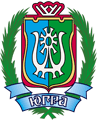 ДЕПАРТАМЕНТ ЭКОНОМИЧЕСКОГО РАЗВИТИЯХАНТЫ-МАНСИЙСКОГО АВТОНОМНОГО ОКРУГА – ЮГРЫ(ДЕПЭКОНОМИКИ ЮГРЫ)ул. Мира, д. 5, г. Ханты-Мансийск,Ханты-Мансийский автономный округ – Югра(Тюменская область), 628006,Телефон: (3467) 39-20-58Факс: (3467) 39-21-02E-mail: Econ@admhmao.ru[Номер документа][Дата документа]п/пНаименование нормативного правового актаСодержание правового регулирования аналогичной проблемыСодержание правового регулирования в предлагаемом проекте1.Постановление Правительства Хабаровского края от 1 апреля 2013 года № 59-пр«Об утверждении перечня и содержания документов, представляемых ресурсоснабжающими организациями, а также управляющими организациями, товариществами собственников жилья, жилищными, жилищно-строительными или иными специализированными потребительскими кооперативами, либо их объединениями в Министерство жилищно-коммунального хозяйства края, для установления нормативов потребления коммунальных услуг в отношении холодного и горячего водоснабжения, водоотведения, электроснабжения, отопления, в случае если установление таких нормативов производится по инициативе указанных организаций»К заявлению прилагаются следующие документы:1. В отношении нормативов потребления коммунальной услуги по отоплению:1.1. Документ, содержащий сведения об объеме приборного учета потребления тепловой энергии на отопление в многоквартирных домах или жилых домах, представляется в виде перечня многоквартирных домов или жилых домов;1.2. Копии технических паспортов многоквартирных домов или жилых домов либо справка органов технической инвентаризации жилищного фонда, содержащая сведения о технических характеристиках многоквартирного дома или жилого дома;1.3. Справка из органов гидрометеорологической службы;2. В отношении нормативов потребления коммунальных услуг холодного и горячего водоснабжения, водоотведения:2.1. Документ, содержащий сведения об объеме приборного учета потребления холодной (горячей) воды в многоквартирных домах или жилых домах, представляется в виде перечня многоквартирных домов или жилых домов;2.2. Копии технических паспортов многоквартирных домов или жилых домов либо справка органов технической инвентаризации жилищного фонда, содержащая сведения о технических характеристиках многоквартирного дома или жилого дома;2.3. Справка из органов гидрометеорологической службы, содержащая сведения о продолжительности отопительного периода (суток в год), характеризующегося среднесуточной температурой наружного воздуха 8° C и ниже;3. В отношении нормативов потребления коммунальных услуг по электроснабжению:3.1. Документ, содержащий сведения об объеме приборного учета потребления электрической энергии в многоквартирных домах или жилых домах, представляется в виде перечня многоквартирных домов или жилых домов;3.2. Документы, содержащие расчет расхода электрической энергии по группам оборудования, являющегося общим имуществом многоквартирного дома;3.3. Копии технических паспортов многоквартирных домов или жилых домов либо справка органов технической инвентаризации жилищного фонда, содержащая сведения о технических характеристиках многоквартирного дома или жилого дома;4. В отношении нормативов потребления коммунальной услуги по отоплению при использовании земельного участка и надворных построек:4.1. Документ, содержащий сведения о количестве тепловой энергии, необходимой для отопления расположенных на земельном участке надворных построек, с приложением реестра договоров между ресурсоснабжающей организацией и потребителями услуги либо управляющими организациями с указанием реквизитов договора, объема поставляемого коммунального ресурса, площади отапливаемых надворных построек, расположенных на земельных участках;4.2. Справка из органов гидрометеорологической службы;5. В отношении нормативов потребления коммунальной услуги по холодному водоснабжению при использовании земельного участка и надворных построек:5.1. Документ, содержащий сведения об объеме расхода воды на полив земельного участка, подтвержденный реестром договоров между ресурсоснабжающей организацией и потребителями услуги либо управляющими организациями, с указанием реквизитов договоров, объема поставляемого коммунального ресурса на полив земельного участка, с указанием количества месяцев, соответствующих периоду использования холодной воды на полив земельного участка;5.2. Документ, содержащий сведения об объеме расхода воды на водоснабжение и приготовление пищи для соответствующего сельскохозяйственного животного, с приложением реестра договоров между ресурсоснабжающей организацией и потребителями услуги либо управляющими организациями с указанием реквизитов договора, объема поставляемого коммунального ресурса, с обоснованием количества и видов сельскохозяйственных животных;6. В отношении нормативов потребления коммунальной услуги по электроснабжению при использовании земельного участка и надворных построек:6.1. Документ, содержащий сведения об объеме расхода электрической энергии на освещение в целях содержания соответствующего сельскохозяйственного животного, с приложением реестра договоров между ресурсоснабжающей организацией и потребителями услуги либо управляющими организациями с указанием реквизитов договора, объема поставляемого коммунального ресурса, с обоснованием количества и видов сельскохозяйственных животных;6.2. Документ, содержащий сведения об объеме расхода электрической энергии на приготовление пищи и подогрев воды для соответствующего сельскохозяйственного животного, с приложением реестра договоров между ресурсоснабжающей организацией и потребителями услуги либо управляющими организациями с указанием реквизитов договора, объема поставляемого коммунального ресурса, с обоснованием количества и видов сельскохозяйственных животных.К заявлению прилагаются следующие документы:1) копии технических паспортов, технических планов, свидетельств (выписок) из единого государственного реестра недвижимого имущества многоквартирных домов, находящихся на обслуживании организации, данные которых были использованы при расчете нормативов потребления коммунальных услуг в жилых помещениях, при использовании земельного участка и надворных построек и (или) нормативов потребления коммунальных ресурсов в целях содержания общего имущества в многоквартирном доме (при использовании расчетного и аналогового методов – по группам многоквартирных домов, имеющих аналогичные конструктивные и технические параметры, степень благоустройства, учтенным в выборке, но не менее 10 домов);2) расчет нормативов потребления коммунальных услуг в жилых помещениях, при использовании земельного участка и надворных построек и (или) нормативов потребления коммунальных ресурсов в целях содержания общего имущества в многоквартирном доме (коммунальной услуги), выполненный в соответствии с Правилами установления и определения нормативов потребления коммунальных услуг и нормативов потребления коммунальных ресурсов в целях содержания общего имущества в многоквартирном доме, утвержденными постановлением Правительства Российской Федерации от 23.05.2006 № 306 (далее – Правила);3) пояснительная записка к расчету нормативов потребления коммунальных услуг в жилых помещениях, при использовании земельного участка и надворных построек и (или) нормативов потребления коммунальных ресурсов в целях содержания общего имущества в многоквартирном доме;В зависимости от вида коммунальных услуг, в отношении которых подлежат установлению нормативы потребления коммунальных услуг, представляются документы:– для установления нормативов потребления коммунальной услуги по отоплению в жилом помещении и при использовании земельного участка и надворных построек;– для установления нормативов потребления коммунальных услуг по холодному, горячему водоснабжению и водоотведению в жилых помещениях, коммунальных ресурсов на содержание общего имущества в многоквартирном доме и при использовании земельного участка и надворных построек;– для установления нормативов потребления коммунальных услуг по электроснабжению в жилых помещениях, на содержание общего имущества в многоквартирном доме и при использовании земельного участка и надворных построек;– для установления нормативов потребления коммунальной услуги по газоснабжению в жилых помещениях.2.Постановление Департамента по тарифам Приморского края от 25 июля 2018 года № 36/2«Об утверждении перечня и содержания документов, представляемых ресурсоснабжающими организациями, управляющими организациями, товариществами собственников жилья, жилищными, жилищно-строительными или иными специализированными потребительскими кооперативами либо их объединениями для установления нормативов потребления коммунальной слуги по газоснабжению, в случае если установление нормативов производится по инициативе организаций, и порядка рассмотрения таких документов»К заявлению прилагаются следующие документы:Материалы и сведения, обосновывающие рассчитанные значения нормативов:1. Для приготовления пищи и (или) подогрева воды:1.1. При применении метода аналогов:1) данные о фактическом расходе природного газа (сжиженного углеводородного газа – далее СУГ) по объектам – представителям характерных групп жилых зданий (домов) в соответствии с показаниями приборов учета за наблюдаемый промежуток времени (помесячно, в течение года);2) соответствующая численность фактически проживающих жителей по объектам – представителям характерных групп жилых домов, использующих газ на эти цели;3) действительное (избыточное) давление газа (паровой фазы СУГ) в рабочей зоне прибора учета (помесячно, в течение года);4) барометрическое атмосферное давление (помесячно, в течение года);5) действительная температура природного газа (паровой фазы СУГ) в рабочей зоне прибора учета (помесячно за год);6) помесячный анализ компонентного состава СУГ, реализуемого населению организацией в течение периода наблюдения (предшествующий год) с указанием соответствующей плотности паровой фазы СУГ (при стандартных условиях);1.2. При применении расчетного метода:1) помесячный анализ компонентного состава СУГ, реализуемого населению организацией;2) фактическая низшая массовая теплота сгорания (МДж/кг) и плотность паровой фазы СУГ (при стандартных условиях) средняя по Приморскому краю;3) средняя фактическая теплота сгорания природного газа по Приморскому краю, МДж/куб. м (ккал/куб. м), определяется как средняя величина за предшествующие 3 – 5 лет;2. Для отопления жилых помещений:2.1. При применении метода аналогов:1) данные о фактическом среднемесячном расходе природного газа (СУГ) на нужды отопления по объектам - представителям характерных групп жилых зданий (домов) в соответствии с показаниями приборов учета за наблюдаемый промежуток времени;2) соответствующий размер общей площади жилых помещений объектов - представителей характерных групп жилых зданий (домов), отапливаемых природным газом (СУГ);3) действительное (избыточное) давление газа (паровой фазы СУГ) в рабочей зоне прибора учета (помесячно, в течение года);4) барометрическое атмосферное давление (помесячно, в течение года);5) действительная температура природного газа (паровой фазы СУГ) в рабочей зоне прибора учета (помесячно за год);6) помесячный анализ компонентного состава СУГ, реализуемого населению организацией в течение периода наблюдения (предшествующий год) с указанием соответствующей плотности паровой фазы СУГ (при стандартных условиях);2.2. При применении расчетного метода:1) распределение в жилищном фонде Приморского края характерныхгрупп жилых зданий (домов) с потреблением природного газа (СУГ) для индивидуального (поквартирного) отопления;2) средневзвешенные коэффициенты полезного действия (КПД) установленных отопительных устройств (аппаратов, котлов или печей), зависящие от условий и продолжительности эксплуатации;3) среднее значение отапливаемой площади и объема зданий (домов) по Приморскому краю.К заявлению прилагаются следующие документы:1) копии технических паспортов, технических планов, свидетельств (выписок) из единого государственного реестра недвижимого имущества многоквартирных домов, находящихся на обслуживании организации, данные которых были использованы при расчете нормативов потребления коммунальных услуг в жилых помещениях, при использовании земельного участка и надворных построек и (или) нормативов потребления коммунальных ресурсов в целях содержания общего имущества в многоквартирном доме (при использовании расчетного и аналогового методов – по группам многоквартирных домов, имеющих аналогичные конструктивные и технические параметры, степень благоустройства, учтенным в выборке, но не менее 10 домов);2) расчет нормативов потребления коммунальных услуг в жилых помещениях, при использовании земельного участка и надворных построек и (или) нормативов потребления коммунальных ресурсов в целях содержания общего имущества в многоквартирном доме (коммунальной услуги), выполненный в соответствии с Правилами установления и определения нормативов потребления коммунальных услуг и нормативов потребления коммунальных ресурсов в целях содержания общего имущества в многоквартирном доме, утвержденными постановлением Правительства Российской Федерации от 23.05.2006 № 306 (далее – Правила);3) пояснительная записка к расчету нормативов потребления коммунальных услуг в жилых помещениях, при использовании земельного участка и надворных построек и (или) нормативов потребления коммунальных ресурсов в целях содержания общего имущества в многоквартирном доме;В зависимости от вида коммунальных услуг, в отношении которых подлежат установлению нормативы потребления коммунальных услуг, представляются документы:– для установления нормативов потребления коммунальной услуги по отоплению в жилом помещении и при использовании земельного участка и надворных построек;– для установления нормативов потребления коммунальных услуг по холодному, горячему водоснабжению и водоотведению в жилых помещениях, коммунальных ресурсов на содержание общего имущества в многоквартирном доме и при использовании земельного участка и надворных построек;– для установления нормативов потребления коммунальных услуг по электроснабжению в жилых помещениях, на содержание общего имущества в многоквартирном доме и при использовании земельного участка и надворных построек;– для установления нормативов потребления коммунальной услуги по газоснабжению в жилых помещениях.3.Приказ Министерства экономического развития Ульяновской области от 2 сентября 2014 года № 06-373 «О перечне и содержании документов, представляемых в Министерство экономического развития Ульяновской области для установления по инициативе ресурсоснабжающих организаций, управляющих организаций, товариществ собственников жилья, жилищных, жилищно-строительных или иных специализированных потребительских кооперативов либо их объединений нормативов потребления коммунальных услуг по холодному водоснабжению, горячему водоснабжению и водоотведению для населения Ульяновской области»К заявлению прилагаются следующие документы:1. Определение нормативов потребления коммунальной услуги по холодному водоснабжению, горячему водоснабжению и водоотведению с применением метода аналогов:1.1. Сведения для определения метода и документы, подтверждающие основания для применения метода установления нормативов потребления коммунальных услуг для населения муниципального образования Ульяновской области;1.2. Перечень домов в муниципальном образовании Ульяновской области с адресной привязкой и дифференциацией по степени благоустройства с указанием общей площади помещений, входящих в состав общего имущества в многоквартирном доме и определенныхс учетом данных технических паспортов указанных домов в соответствии с положениями статьи 15 Жилищного кодекса Российской Федерации, согласно приложению № 2, в которых объем потребления холодной и горячей воды в определяется по показаниям коллективных (общедомовых) приборов учета;1.3. Данные об объеме (количестве) потребления коммунальных ресурсов, полученные с использованием коллективных приборов учета, а также данные выборочных замеров в многоквартирных домах или жилых домах с аналогичными конструктивными и техническими параметрами, степенью благоустройства;1.4. Показания коллективных (общедомовых) приборов учета (в отношении холодного водоснабжения и горячего водоснабжения – первого и последнего числа отопительного периода);1.5. Журнал учета потребления коммунальных услуг населением многоквартирного дома или жилого дома;1.6. Метод аналогов применяется, если в выбранных многоквартирных домах или жилых домах техническая эксплуатация внутридомовых инженерных систем соответствует правилам пользования жилыми помещениями и содержания общего имущества в многоквартирном доме, которые утверждаются Правительством Российской Федерации;1.7. Представительность выборки определяется для каждой из групп многоквартирных домов и жилых домов количеством домов, имеющих аналогичные конструктивные и технические параметры, степень благоустройства многоквартирного дома или жилого дома и расположенныхв аналогичных климатических условиях;1.8. Нормативы потребления коммунальных услуг по холодному водоснабжению, горячему водоснабжению и водоотведению в жилых помещениях устанавливаются в соответствии с требованиями к качеству коммунальных услуг, предусмотренными законодательными и иными нормативными правовыми актами Российской Федерации;1.9. Иные подтверждающие и (или) уточняющие документы и материалы на усмотрение ресурсоснабжающих и управляющих организаций;1.10. Акт снятия показаний приборов учета для определения нормативов потребления коммунальных услуг;2. Определение нормативов потребления коммунальной услуги по холодному водоснабжению, горячему водоснабжению и водоотведению с применением расчетного метода: 2.1. Сведения для определения метода и документы, подтверждающие основания для применения метода установления нормативов потребления коммунальных услуг по холодному водоснабжению, горячему водоснабжению и водоотведению для населения муниципального образования Ульяновской области;2.2. Реестр потребителей коммунальной услуги по холодному водоснабжению, горячему водоснабжению и водоотведению в муниципальном образовании Ульяновской области с указанием перечня домов, не оборудованных коллективными (общедомовыми) приборами учета, с адресной привязкой и дифференциацией по степени благоустройства, с указанием общей площади помещений, входящих в состав общего имущества в многоквартирном доме, определенныхс учетом данных технических паспортов указанных домов в соответствии с положениями статьи 15 Жилищного кодекса Российской Федерации, согласно приложению № 2, заверенныйв установленном порядке органом местного самоуправления муниципального образования Ульяновской области;2.3. Сведения о нормативных документах, принятых уполномоченным органом муниципального образования Ульяновской области по вопросам определения начала – окончания отопительного периода (для потребителей, относящихся к категории население) за предыдущие 5 лет;2.4. Норматив потребления коммунальной услуги по холодному (горячему) водоснабжению в жилых помещениях определяется исходя из оснащенности жилых помещений водоразборными устройствами и санитарно-техническим оборудованием;2.5. Средняя температура холодной воды в сети водопровода определяется на основании сведений, предоставляемых органами гидрометеорологической службы;2.6. Иные подтверждающие и (или) уточняющие документы и материалы на усмотрение ресурсоснабжающих и управляющих организаций;К заявлению прилагаются следующие документы:1) копии технических паспортов, технических планов, свидетельств (выписок) из единого государственного реестра недвижимого имущества многоквартирных домов, находящихся на обслуживании организации, данные которых были использованы при расчете нормативов потребления коммунальных услуг в жилых помещениях, при использовании земельного участка и надворных построек и (или) нормативов потребления коммунальных ресурсов в целях содержания общего имущества в многоквартирном доме (при использовании расчетного и аналогового методов – по группам многоквартирных домов, имеющих аналогичные конструктивные и технические параметры, степень благоустройства, учтенным в выборке, но не менее 10 домов);2) расчет нормативов потребления коммунальных услуг в жилых помещениях, при использовании земельного участка и надворных построек и (или) нормативов потребления коммунальных ресурсов в целях содержания общего имущества в многоквартирном доме (коммунальной услуги), выполненный в соответствии с Правилами установления и определения нормативов потребления коммунальных услуг и нормативов потребления коммунальных ресурсов в целях содержания общего имущества в многоквартирном доме, утвержденными постановлением Правительства Российской Федерации от 23.05.2006 № 306 (далее – Правила);3) пояснительная записка к расчету нормативов потребления коммунальных услуг в жилых помещениях, при использовании земельного участка и надворных построек и (или) нормативов потребления коммунальных ресурсов в целях содержания общего имущества в многоквартирном доме;В зависимости от вида коммунальных услуг, в отношении которых подлежат установлению нормативы потребления коммунальных услуг, представляются документы:– для установления нормативов потребления коммунальной услуги по отоплению в жилом помещении и при использовании земельного участка и надворных построек;– для установления нормативов потребления коммунальных услуг по холодному, горячему водоснабжению и водоотведению в жилых помещениях, коммунальных ресурсов на содержание общего имущества в многоквартирном доме и при использовании земельного участка и надворных построек;– для установления нормативов потребления коммунальных услуг по электроснабжению в жилых помещениях, на содержание общего имущества в многоквартирном доме и при использовании земельного участка и надворных построек;– для установления нормативов потребления коммунальной услуги по газоснабжению в жилых помещениях.Заместитель директора Департамента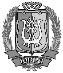 ДОКУМЕНТ ПОДПИСАНЭЛЕКТРОННОЙ ПОДПИСЬЮСертификат  [Номер сертификата 1]Владелец [Владелец сертификата 1]Действителен с [ДатаС 1] по [ДатаПо 1]В.У.Утбанов